Załącznik Nr 2 do umowy zlecenia ZLECENIOBIORCA NAZWISKO: ................................................................................................................................................................................. IMIĘ (IMIONA): ........................................................................................................................................................................... PESEL:  ADRES ZAMIESZKANIA: .............................................................................................................................................................. RACHUNEK z dnia  ..................................... DO UMOWY ZLECENIA NR .....................................  zawartej w dniu .................................... dla Uniwersytetu Gdańskiego w Gdańsku za wykonanie następującego zlecenia: .................................................................... ..................................................................................................................................................................................................... na kwotę: ...........................................  PLN brutto (słownie: ................................................................................................... ……………………………………………………………………………………………………………………………………………….……………………  PLN brutto). Proszę o przekazanie wynagrodzenia na mój rachunek bankowy nr: 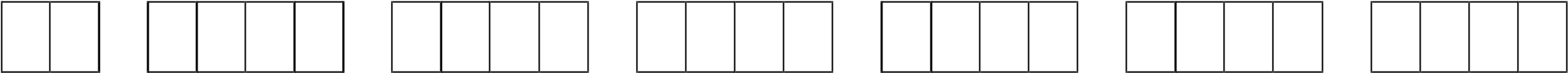 W przypadku obcokrajowca: Nazwa Banku Zagranicznego ……………………………………………………………………………………………………………………………………………… Nr IBAN ………………………………………………………………………………….……… Nr SWIFT ……………………………………………………………………………..………… Waluta (podać dla przelewu na konto zagraniczne)……………….……….. ...................................................................................... czytelny podpis Zleceniobiorcy ------------------------------------------------------------------------------------------------------------------------------------------------------------------ Potwierdzam wykonanie zlecenia zgodnie z umową ------------------------------------------------------------------------------------------------------------------------------------------------------------------ Źródło finansowania (w szczególności nr umowy finansującej – jeśli dotyczy oraz kod księgowy) ------------------------------------------------------------------------------------------------------------------------------------------------------------------ kwota: ........................................ PLN  brutto  kwota: ……………………………………… PLN netto Sprawdzono pod względem formalnym: ------------------------------------------------------------------------------------------------------------------------------------------------------------------ .........................................................................................  pieczątka i podpis osoby potwierdzającej wykonanie zlecenia ...........................................................  pieczątka jednostki organizacyjnej UG .........................................................................................  pieczątka i podpis dysponenta środków ...........................................................  pieczątka jednostki organizacyjnej UG .........................................................................................  data, pieczątka i podpis osoby sprawdzającej ...........................................................  pieczątka jednostki organizacyjnej UG 